Государственное бюджетное дошкольное образовательное учреждение детский сад № 1 общеразвивающего вида с приоритетным осуществлением художественно-эстетического и интеллектуального развития воспитанников Петродворцового района Санкт-ПетербургаСценарий досугаКВН в подготовительных группах по теме:« Безопасная дорога»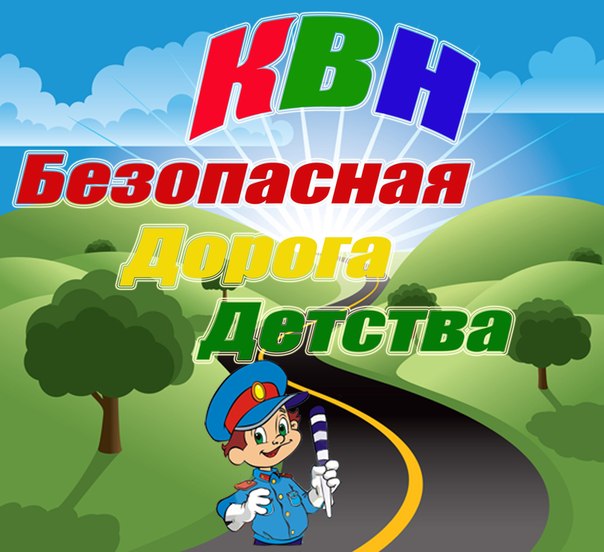 Подготовила: Инструктор по физической культуре:                                                      Масликова Л.Н.Санкт-Петербург2021 годПрограммное содержание:Тематическое содержание.Мероприятие проводится в форме игры-соревнования. В него включены игры, викторина, конкурсы, которые помогают запомнить ПДД.Актуальность.Дорожно-транспортного травматизма является одной из самых болезненных проблем современного общества. Ежегодно на дорогах России совершаются десятки тысяч дорожно-транспортных происшествий с участием детей и подростков. Знание и соблюдение Правил дорожного движения поможет сформировать безопасное поведение детей на дорогах. Данная методическая разработка мероприятия направлена на пропаганду среди ребят Правил дорожного движения Российской Федерации и привитие навыков безопасного поведения движения на улицах и дорогах.Цель:Закрепить знание о правилах дорожного движения, формировать культуру безопасного поведения на дорогах и транспорте;Задачи:-Дидактические-  расширение кругозора обучаемых, развитие их познавательной деятельности;-Развивающие - развитие памяти, фантазии, умения сравнивать;-Воспитательные -  воспитание коллективизма, общительности, коммуникативности, сотрудничества;-Социализирующие - приобщение к нормам и ценностям общества, адаптация к условиям среды;Образовательные области: «Познавательное развитие», «Физическое развитие».Методические приемы:Беседа, демонстрация проблемных ситуаций и способы их решения с использованием ИКТ, сюрпризный момент, художественное слово, игры, эстафета, музыкальное сопровождение.Предварительная работа:-Экскурсия с детьми в ДЮЦ «Петергоф» (план-схема составлена так, чтобы познакомить с пешеходным переходом и пересечение улицы по пешеходной дорожке).-разучивание стихотворений о ПДД и о знаках дорожного движения-беседы с использованием серии карточек «Безопасность на дороге»-оформление уголков в группе «Соблюдайте правила дорожного движения»-раскрашивание раскрасок по ПДД-работа с родителями-рассматривание плакатов «Дорожные знаки»-Беседа на тему «Дорога в  детский сад №1»-чтение произведений о ПДД;Оборудование:-интерактивная доска-дорожные знаки -карточки«Безопасность на дороге» правила дорожного движения»-светофор -конверты  с заданиями-мольберт с листом и цветными карандашами-атрибуты для моделирования ситуации -игрушечные рули, машины-эмблемы с названием команд-два обруча, мешочки с песком-иллюстрации по теме-плакаты по ПДД-костюмы для сценкиДети заходят в зал под музыку « Юный инспектор дорожного движения»Ведущий - Здравствуйте, дорогие друзья! Сегодня я рада приветствовать вас в нашем Клубе Веселых и Находчивых, тема которого посвящена правилам дорожного движения.Чтобы правила действительно соблюдались, была создана специальная служба, наподобие нашей Государственной Инспекции Безопасности Дорожного движения (ГИБДД).Беспорядок на улицах сделал бы нашу жизнь трудной и опасной: машины постоянно создавали бы заторы, наезжали на пешеходов, сталкивались бы друг с другом. Не доставлялись бы вовремя товары в магазины, письма и газеты в наши дома. Врачи не поспевали бы к больным, взрослые – на работу, дети – в  детский сад, школу.Чтобы беспорядка не было, ГИБДД составила правила дорожного движения – законы для улиц и дорог. Сегодня мы покажем вам, как знаем эти законы.   Итак, мы начинаем КВН.(Звучит фонограмма “Мы начинаем КВН”, команды встают друг напротив друга)Для проведения КВН нам нужно жюри, Уважаемые команды, разрешите представить вам членов нашего жюри, которые будут оценивать ваши знания и умения по ПДД. Победителем станет та команда, которая наберет больше баллов.(таблица с названиями конкурсов по порядку у каждого члена жюри) Сегодня играют две команды:«Светофор»и «Пешеход».1 конкурс. «Приветствие команд»  Команды по очереди называют название и девиз команды. Мы команда «Светофор» Девиз: Знать правила движения - Большое достижение.Стихи: Чтоб тебе помочь Путь пройти опасный,Горим и день и ночь, Зеленый, желтый, красный. Наш домик светофор – Мы «три» родные брата, Мы светим с давних пор В дороге всем ребятам.Мы команда «Пешеход»   Девиз:  Стать грамотными пешеходами - Вот наша задача.Стихи:Пешеход, пешеход, Помни ты про переход! Глубокий подземный, Как зебра, наземный. Знай, что только переход От машин тебя спасет!Осторожно, пешеход!Помни ты про переход.Свет зеленый - проходи,А на красный подождиРазминка (для всех)Воспитатель: Сейчас я проверю, какие вы внимательные пешеходы и готовы ли вы к игре. Я вам задаю вопрос, а вы отвечаете «да» или «нет».- Что хотите - говорите, красный свет - проезда нет? (Да.)- Что хотите - говорите, каждый раз, идя домой, играем мы на мостовой? (Нет.)- Что хотите - говорите, но если очень вы спешите, то перед транспортом бежите? (Нет.)- Что хотите - говорите, мы всегда идем вперед только там, где переход? (Да.)- Что хотите - говорите, мы бежим вперед так скоро, что не видим светофора? (Нет.)- Что хотите - говорите, на знаке «здесь проезда нет» нарисован человек? (Нет.)- Что хотите - говорите, на круглых знаках красный цвет означает «здесь запрет»? (Да.)- Что хотите - говорите, ездить на велосипеде  детям  можно  шлем не одевать?(Нет.)2. Конкурс «Разминка»Каждая команда будет друг другу задавать перекрестные вопросы по правилам дорожного движения(Если ответ дан правильно, жюри ставит один балл, в конце подчитывают итог)«Пешеход» - Что такое дорога?«Светофор» - Кого называют водителем?«Пешеход»- Кого называют пешеходом?«Светофор» - Где пешеходы должны ходить, находясь на улице?«Пешеход»- Когда надо начинать переход улицы, если на перекрестке есть светофор?«Светофор» - Почему по тротуару надо ходить по правой стороне?«Пешеход» - В какую сторону следует посмотреть в первую очередь при переходе дороги?«Светофор» - Какие машины могут ехать на красный сигнал светофора?«Пешеход» -Что такое перекресток?«Светофор»- Кому дает команды пешеходный светофор?Ведущий. Молодцы! И пока жюри подводит итоги, мы с  вами поиграем, и    проверим, какие вы  внимательные.Игра «К своим знакам»Играющие делятся на группы по 5–7 человек, берутся за руки, образуя круги. В середину каждого круга входит водящий со знаком, объясняя его значение. Далее звучит музыка, дети расходятся по площадке, танцуют. Водящие в это время меняются местами и знаками. По сигналу играющие должны быстро найти свой знак и встать в круг. (подведение итогов  первого и второго конкурса: слово жюри)3. Конкурс «Капитанов»  Капитанам дается конверт (в конверте дорожные знаки), капитаны походят к  своему мольберту и правильно раскрашивают цветными карандашами дорожные знаки.Ведущий. И пока наши капитаны выполняют задание, мы посмотрим, смогут ли  команды справиться, без своих капитанов, со следующим конкурсом  по правилам дорожного движения,  а компетентное жюри оценивает и записывает результаты конкурса.4. Конкурс  « Видео - вопрос» Подготовили их  ребята младших группВсё внимание на экран.( «Узнай дорожный знак по описанию», команды должны дать правильный ответ и правильное название дорожного знака).1 вопрос для команды «Светофор»Ребенок - Шли из сада мы домой, видим - знак над мостовой.Круг, внутри - велосипед, ничего другого нет.  Ответ: Знак «Велосипедная дорожка»2 вопрос для команды «Пешеход»Ребенок - Пешеход, пешеход! Помни ты про переход!Он наземный, похож на зебру.Знай, что только переход от машин тебя спасет!  Ответ: Знак «Пешеходный переход»3вопрос для команды «Светофор»Ребенок - Машины мчат во весь опор и вдруг навстречу знак.Изображен на нем забор. Шоссе закрыто на запор?  Ответ:  Знак «Переезд со шлагбаумом»4 вопрос для команды «Пешеход» Ребенок - Не один здесь знак, а много: здесь железная дорога!Рельсы, шпалы и пути- с электричкой не шути! Ответ: Знак «Железнодорожный переезд»5вопрос для команды «Светофор» Ребенок - Я хочу спросить про знак, нарисованный вот так:В треугольнике ребята, со всех ног бегут куда-то. Ответ: Знак «Дети»6 вопрос для команды «Пешеход» Ребенок - Если ты поставил ногу на проезжую дорогу,Обрати внимание, друг: знак дорожный - красный круг.Человек, идущий в черном, красной черточкой зачеркнут.И дорога вроде, но здесь ходить запрещено. Ответ: Знак «Движение пешеходов запрещено» Ведущий: Команды и капитаны команд  справились  с   заданиями, молодцы. И так жюри  готовы (подведение итогов третьего  и  четвертого конкурсов: слово жюри)5. конкурс «Домашнее задание» Ведущий:  Я объявляю музыкальный конкурсКоманды приготовили для вас музыкальный номер (домашнее задание)Команда «Светофор» - ЧастушкиКоманда «Пешеход»- Песня6. Конкурс «Грузовики»Ведущий: Ребята, мне очень как вы выполнили домашнее задания. Но сейчас я предлагаю вам стать грузовиками, которые будут перевозить песок. От каждой команды приглашаю по 5 участников. (В руках игрушечный руль, на голове спортивный мешочек с песком).  Задание: доехать до обозначенного места не уронив мешочек.(жюри посчитывают баллы по количеству доставленных мешочков)(подведение итогов  пятого и  шестого конкурсов: слово жюри)7. Конкурс « Ситуация на дороге»Команда «Светофор» - Танец по показу «Дорога не тропинка»Команда «Пешеход»-  Пешеходный переход с сопровождением песниВедущий: В завершении нашей игры я еще раз хочу вас поблагодарить вас за то, что вы знаете правила дорожного движения, соблюдаете их. Ведь во всех странах мира взрослые и дети стараются не нарушать правила дорожного движения, потому что правильное поведение на дорогах - показатель культуры человека. Вот и закончился наш КВН, и я хочу вам пожелать здоровья, и чтоб в любую погоду, в разное время суток, во все времена года, особенно, когда пойдете в школу, соблюдайте правила дорожного движения, не подвергайте свою жизнь и окружающих людей опасности.Слово для подведения итогов последнего конкурса, а также общей оценке предоставляется нашему жюри.Жюри подводят итог КВН и  награждают  команды   памятными призами.